U zubního lékařeCílem pracovního listu je zbavit žáky obav z návštěvy u zubního lékaře a uvědomit si zásady slušného chování v čekárně i ordinaci.Video: U zubního lékaře______________________________________________________Uveď, jaké mohou nastat problémy, pokud se nebudeme správně starat o zuby.………………………………………………………………………………………………………………………………………………………………………………………………………………………………………………………………………………………………………………………………………………………………………………………………………………………………………………………………………………………………………………………………………………………………………………………………………………………Navrhni pro spolužáky 7 zásad, jak se připravit na návštěvu u zubaře a jak se v čekárně i ordinaci správně chovat.…………………………………………………………………………………………………………………………………………………………………………………………………………………………………………………………………………………………………………………………………………………………………………………………………………………………………………………………………………………………………………………………………………………………………………………………………………………………………………………………………………………………………………………………………………………………………………………………………………………………………Zakroužkuj správnou odpověď.Kdy chodíme k zubaři?K zubaři chodíme po Vánocích, protože jsme jedli hodně sladkostí.Pravidelně na preventivní prohlídku a při bolesti zubu.Když si vzpomeneme a máme právě čas.Jak se máme připravit, když půjdeme k zubaři?Pořádně se najíme, protože nebudeme celý den jíst.Vezmeme si s sebou kamaráda, abychom si měli s kým povídat v čekárně.Vyčistíme si zuby a nezapomeneme na čistý kapesník.Jak se chováme v čekárně?V čekárně se chováme potichu a nerušíme.Hrajeme různé hry, aby nám čas rychleji utekl.Využijeme čas k vyřízení SMS a telefonujeme.Co jsem se touto aktivitou naučil(a):………………………………………………………………………………………………………………………………………………………………………………………………………………………………………………………………………………………………………………………………………………………………………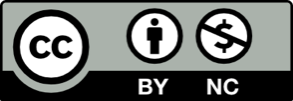 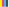 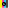 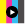 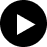 